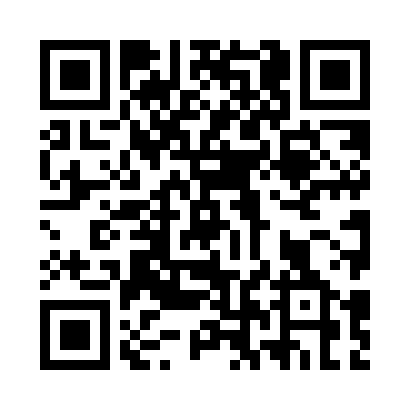 Prayer times for Amparo, BrazilWed 1 May 2024 - Fri 31 May 2024High Latitude Method: NonePrayer Calculation Method: Muslim World LeagueAsar Calculation Method: ShafiPrayer times provided by https://www.salahtimes.comDateDayFajrSunriseDhuhrAsrMaghribIsha1Wed5:106:2712:043:175:416:532Thu5:106:2712:043:175:416:533Fri5:116:2712:043:165:406:524Sat5:116:2812:043:165:396:525Sun5:116:2812:043:165:396:516Mon5:126:2912:043:155:386:517Tue5:126:2912:043:155:386:508Wed5:126:3012:033:145:376:509Thu5:136:3012:033:145:376:4910Fri5:136:3012:033:145:366:4911Sat5:136:3112:033:135:366:4912Sun5:146:3112:033:135:356:4813Mon5:146:3212:033:135:356:4814Tue5:156:3212:033:125:346:4815Wed5:156:3312:033:125:346:4716Thu5:156:3312:033:125:336:4717Fri5:166:3412:033:115:336:4718Sat5:166:3412:033:115:336:4619Sun5:166:3412:043:115:326:4620Mon5:176:3512:043:115:326:4621Tue5:176:3512:043:105:326:4622Wed5:176:3612:043:105:316:4623Thu5:186:3612:043:105:316:4524Fri5:186:3712:043:105:316:4525Sat5:186:3712:043:105:316:4526Sun5:196:3812:043:095:306:4527Mon5:196:3812:043:095:306:4528Tue5:196:3812:043:095:306:4529Wed5:206:3912:053:095:306:4530Thu5:206:3912:053:095:306:4531Fri5:206:4012:053:095:306:45